Проект   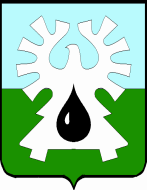 МУНИЦИПАЛЬНОЕ ОБРАЗОВАНИЕ ГОРОД УРАЙХАНТЫ-МАНСИЙСКИЙ АВТОНОМНЫЙ ОКРУГ - ЮГРАДУМА ГОРОДА УРАЙРЕШЕНИЕот                                                                                                         № О внесении изменений в бюджет городского округа город Урай на 2020 год и на плановый период 2021 и 2022 годов                                                     Рассмотрев представленный главой города Урай проект решения Думы города Урай «О внесении изменений в бюджет городского округа город Урай на 2020 год и на плановый период 2021 и 2022 годов», Дума города Урай решила:1. Внести в решение Думы города Урай от 12.12.2019 №93 «О бюджете городского округа город Урай на 2020 год и на плановый период 2021 и 2022 годов» (в редакции решений Думы города Урай от 13.02.2020 №2, 16.04.2020 №22, от 29.04.2020 №29, от 29.06.2020 №48) следующие изменения:В статье 1:а) в части 1 в пункте 1 цифры «3 380 311,7» заменить цифрами                      «3 382 002,0», после цифр «1,1.1,1.2,1.3» дополнить цифрами «,1.4»;б) в части 1 в пункте 2 цифры «3 631 948,0» заменить цифрами «3 633 638,3».2) В статье 4:а) в части 1 в пункте 1 после цифр «6, 6.1, 6.2, 6.3, 6.4» дополнить цифрами «,6.5»;б) в части 2 в пункте 1 после цифр «8, 8.1, 8.2, 8.3, 8.4» дополнить цифрами «,8.5»;в) в части 3 в пункте 1 после цифр «10, 10.1, 10.2, 10.3, 10.4» дополнить цифрами «,10.5»;г) в части 4 в пункте 1 после цифр «12, 12.1, 12.2, 12.3, 12.4» дополнить цифрами «,12.5;3) В статье 6:а) в части 5 после цифр «19,19.1,19.2,19.3» дополнить цифрами «,19.4».Дополнить приложениями 1.4, 6.5, 8.5, 10.5, 12.5, 19.4.2. Настоящее решение вступает в силу после опубликования в газете «Знамя».  Председатель Думы города Урай                   Председатель Думы города Урай                 Глава города УрайГлава города УрайГ.П. АлександроваТ.Р.Закирзянов«_____» октябрь  2020 г.«_____» октябрь  2020 г.